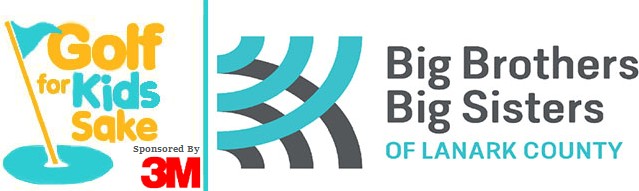 Registration FormSaturday June 12th, 2021Mapleview Golf & Country Club2856 Scotchline Road, Perth$90.00 per person (Members $70.00) includes Cart, 18 holes of Golf, BBQ lunch Also featuring a Silent Auction, fun games, prizes, and more! Please call (613) 264-1235 or 1-888-755-7552 to book your tee time and fill it in at the bottom of registration sheetPlease tear off and return by mail or email by May 28th, 2021--------------------------------------------------------------------------------------------------------------------------------------------------------------------------------------------Our Tee Time is booked with Mapleview for: ________________________ (8 am – 2 pm)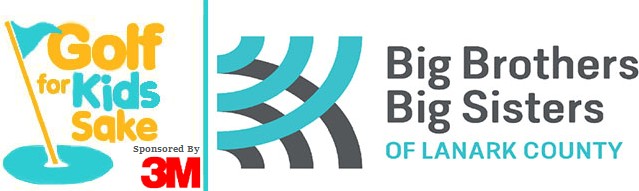 Hole Sponsorship FormFor more sponsorship opportunities, please call Angie Beaupre at 613-283-0570Event Date: Saturday June 12th, 2021Hole sponsorship helps offset the costs of the event so that dollars brought in by participants can go directly to agency programs. Big Brothers Big Sisters of Lanark County served hundreds of children through life changing mentoring programs. Your support is truly valued.Hole Sponsorship Cost = $100.00, which includes white placard sign at a hole on the course with your business name printed in black. Your name/business name will also be in the social media thank you after the event.Schedule of EventsSchedule of EventsGolf4-person scramble (best ball)8:00 a.m.First Tee Time Start & continue every 10 minutes2:00 p.m.Last tee time available (BBQ lunch available during play)Player OneName:      _________________________________Address:  _________________________________Phone:     _________________________________Email:      _________________________________              Member □                   Tax Receipt □Player TwoName:      _________________________________Address:  _________________________________Phone:     _________________________________Email:       _________________________________               Member □                   Tax Receipt □Player ThreeName:      _________________________________Address:  _________________________________Phone:     _________________________________Email:      _________________________________              Member □                   Tax Receipt □Player FourName:      _________________________________Address:  _________________________________Phone:     _________________________________Email:       _________________________________               Member □                   Tax Receipt □Big Brothers Big Sisters of Lanark County18 William St. E., Smiths Falls, ON K7A 1C2Phone: 613-283-0570Fax: 613-283-2251angie.beaupre@bigbrothersbigsisters.ca Please make cheques payable to:Big Brothers Big Sisters of Lanark CountyTax receipts for $20 per person available upon request before December 31, 2021.Full mailing address is required!Big Brothers Big Sisters of , Smiths Falls, ON K7A 1C2Phone: 613-283-0570Fax: 613-283-2251angie.beaupre@bigbrothersbigsisters.ca Please make cheques payable to:Big Brothers Big Sisters of Lanark County or BBBSLCInformation to be displayed on signCheck if emailing your logo (jpg please)Business NameMailing AddressContact NamePhone / Email